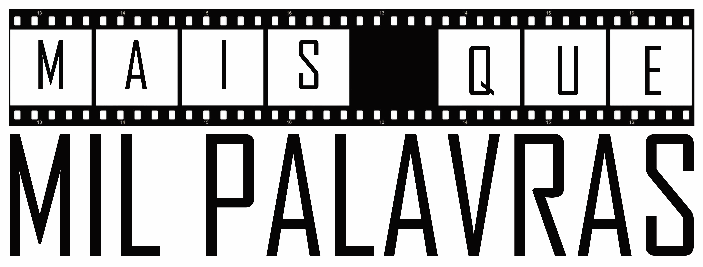 FICHA DE INSCRIÇÃO | INDIVIDUALNome completo:___________________________________________________________Nome artístico (se houver):______________________________________________Data de nascimento:____/____/______   CPF:_______________________________Natural de:__________________________ Cidade atual:______________________Endereço:_______________________________________________________ Nº:_____     Complemento:_______ CEP:________________ Bairro:_________________________Telefone/celular:________________________________________________________E-mail:__________________________________________________________________Site/Redes sociais:______________________________________________________Conte-nos por quê essa fotografia capturou o seu olhar:______________________________________________________________________________________________________________________________________________________________________________________________________________________________________________________________________________________________________________________Firmo esta ficha de inscrição para participar do “CHAMAMENTO FOTOGRÁFICO: MAIS QUE MIL PALAVRAS”, bem como declaro que são verdadeiras as informações enviadas, que conheço e aceito o Edital e que sou autor da fotografia apresentada.Assis, ____ de _____________ de 2018._________________________ASSINATURA